01-435 АЦ 6,0-100 пожарная цистерна ёмк. 6 м3 на шасси Урал-4320-1951-48 6х6, насос 100 л/сек, пенобак 0.4 м3, боевой расчёт 6, рукавов 640 м, полный вес 22 тн, ЯМЗ-7601 300 лс, 80 км/час, Уралпожтехника г. Миасс, с 2009 г.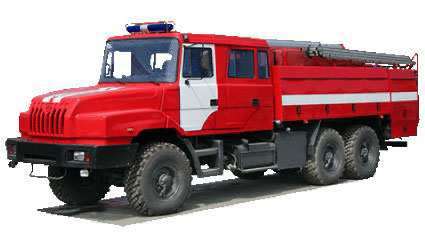 Завод производитель: УралПОЖТЕХНИКА ОАО 456313, Россия, Миасс, Челябинская обл., Тургоякское шоссе, 20а  В числе новых разработок предприятия «Уралпожтехника» , датируемых 2006 годом, значилась пожарная автоцистерна АЦ 6,0-100 (4320) на шасси «Урал-4320-48» с модернизированной кабиной и 300-сильным двигателем ЯМЗ-7601.10-13. Этот автомобиль, созданный по заказу компании «Транснефть», начиная с 2006 года неоднократно экспонировался на ведущих российских выставках пожарной техники и был построен в количестве нескольких экземпляров, поставленных в различные регионы России с целью охраны объектов заказчика. Минимум два образца производитель передал в Нижегородскую область, на нефтехранилища, расположенные близ города Кстово. АЦ 6,0-100 (4320), предназначенная для доставки к месту пожара личного состава, пожарно-технического во­оружения, запаса огнетушащих веществ и проведения боевых действий по тушению пожара водой и воздушно-механической пеной, имела габаритную длину около 10 метров, обладала повышенной проходимостью и была рассчитана на транспортировку шести кубометров воды, 400 литров пенообразователя и боевого расчета в количестве шести человек, включая водителя. В числе конструктивных особенностей этой автоцистерны можно отметить следующие: кузов АЦ 6,0-100 (4320) был выполнен по модульной схеме и состоял из четырех отдельных частей: цистерны для воды, двух боковых пеналов и заднего отсека. Пожарно-техническое вооружение машины размещалось на крыше кузова, в пеналах и заднем отсеке. На крыше двухрядной цельнометаллической кабины салонного типа, имевшей повышенную комфортность, устанавливался лафетный ствол Crossfire-62 производительностью 80 л/с производства США. Автомобиль был разработан в двух модификациях — с центробежным насосом Esteri-6000 (Финляндия) в салоне кабины и с тем же насосом в заднем отсеке кузова, привод которого в обоих случаях осуществлялся от раздаточной коробки базового шасси. При расположении насоса в салоне кабины обеспечивалось более удобное управление им с водительского места. Это было более практичным и с точки зрения эксплуатации транспортного средства в условиях сильных морозов.Технические характеристикиМасса снаряжённая/полная, кг 15200/22000 Вместимость цистерны для воды, куб. м 6,0 Вместимость пенобака, куб. м 0,4 Базовое шасси Урал 4320-1951-48, 6х6 Мощность двигателя шасси, л.с. ЯМЗ-7601 300 Насос пожарный центробежный ESTERI-6000 Подача насоса номинальная, л/с 100 Напор насоса номинальный, м 100 Расположение насоса салон кабины / задний отсек кузова Мах. скорость, км/ч 80 Габаритные размеры, мм 9800/ 2500/ 3600 Число мест для боевого расчета (включая место водителя), чел 6 Лафетный ствол CROSSFIRE-62 Назначение: Для доставки к месту возгорания боевого расчета, пожарно-технического оборудования, запаса огнетушащих веществ и тушения пожара водой и воздушно-механической пеной. Конструктивные особенности ПТВ размещено на крыше кузова, в переднем и заднем отсеках. Кабина - двухрядная салонного типа, имеет герметичное разъемное соединение в средней части. Система вакуумная АВС-01Э (АВС-02Э). Привод насоса осуществляется от раздаточной коробки автомобиля Опции: Автоцистерна по требованию заказчика может быть дооснащена для эксплуатации в условиях холодного климата (теплозащита и обогрев ОТВ, обогрев насоса и отсеков, дополнительный обогрев кабины и др.). Модификации: С насосом в салоне кабины; с насосом в заднем отсеке кузова.  